STAGE DE LIGUE JEUNES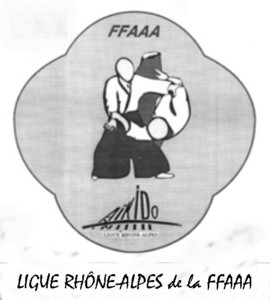 Du samedi 25 mars 2017Hélène Doué LyonFEUILLE D’INSCRIPTION N°….NOMPRENOMCLUBAGEGRADEAutorisation parentale123456789101112131415161718192021222324252627282930